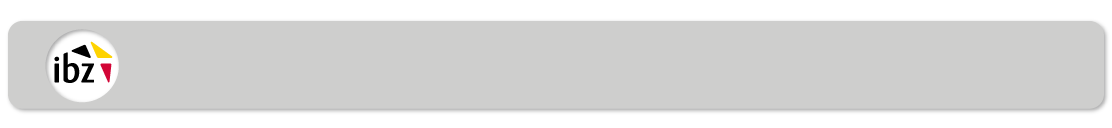 Brief aan de voorzitters van de stembureaus Naam:							Adres:BRENG DIT FORMULIER MEE NAAR HET STEMBUREAUIk herinner u er eveneens aan dat het aan u is om vrij uw secretaris te kiezen. Hij moet echter kiezer zijn in de kieskring voor de verkiezing van het Vlaams Parlement.Kieskanton Kieskanton Nummer Stembureau Nummer Stembureau Overeenkomstig artikel 95, § 9, van het Kieswetboek, werden volgende kiezers aangewezen als bijzitters van dit stembureau :Overeenkomstig artikel 95, § 9, van het Kieswetboek, werden volgende kiezers aangewezen als bijzitters van dit stembureau :Overeenkomstig artikel 95, § 9, van het Kieswetboek, werden volgende kiezers aangewezen als bijzitters van dit stembureau :Overeenkomstig artikel 95, § 9, van het Kieswetboek, werden volgende kiezers aangewezen als bijzitters van dit stembureau :I. Aangewezen bijzitters en plaatsvervangende bijzitters I. Aangewezen bijzitters en plaatsvervangende bijzitters I. Aangewezen bijzitters en plaatsvervangende bijzitters I. Aangewezen bijzitters en plaatsvervangende bijzitters Volgende bijzitters werden aangewezen:Volgende bijzitters werden aangewezen:Volgende bijzitters werden aangewezen:Volgende bijzitters werden aangewezen:NaamNaamVoonaam1234Volgende bijzitters plaatsvervangende bijzitters werden aangewezen:Volgende bijzitters plaatsvervangende bijzitters werden aangewezen:Volgende bijzitters plaatsvervangende bijzitters werden aangewezen:Volgende bijzitters plaatsvervangende bijzitters werden aangewezen:NaamNaamVoonaam6789HandtekeningHandtekeningHandtekeningHandtekeningPlaatsPlaatsPlaatsDatumDatumDatumDe Voorzitter van het KantonhoofdbureauDe Voorzitter van het KantonhoofdbureauDe Voorzitter van het Kantonhoofdbureau